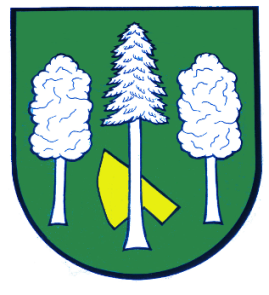 Hlášení ze dne 15. 02. 20231) Agrospol Velká Bystřice oznamuje všem zájemcům, že je možné se přihlásit na brigádnickou výpomoc při jarních pracích na chmelnici. Jde o zapichování drátků a navinování chmele. Více informací se dozvíte na webových stránkách www.agrospol.cz.2) Kominictví Menšík bude v naší obci v pátek 03. 03. 2023 provádět kontroly a čištění komínů, spalinových cest, po domluvě i frézování, vložkování či výstavba nových komínových těles. Cena za čištění a kontrolu i se zprávou o provedení kontrol a čištění činí 410,-Kč. Zájemci se mohou objednávat u operátorky na telefonním čísle +420 722 944 385.3) Spolek občanů a sousedů srdečně zve občany v sobotu 18. 02. 2023 na Vodění medvěda. Sraz masek je v 11:00 hodin na začátku obce Daskabát od Olomouce.4) Prodejce živých ryb pan Barbořík bude v pátek 17. 02. 2023 od 9:05 do 9:30 hodin u Restaurace u Matýska prodávat živé ryby:Kapr				115 KčPstruh duhový		185 KčTolstolobik		  	  70 KčUvedené ceny jsou za jeden kilogram hmotnosti.